           T.C.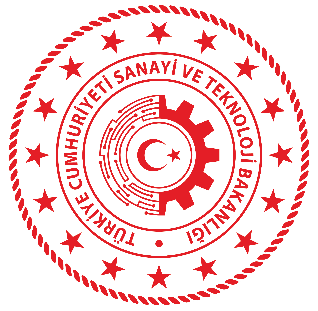          SİNOP VALİLİĞİ                                                                                                    Sanayi ve Teknoloji İl Müdürlüğü          HİZMET STANDARTLARI          NOT: Yukarıda belirtilen iş ve işlemlerin süreleri; personel sayısının yeterli olması, otomasyon sistemlerin hızlı ve sorunsuz çalışması ile iş yoğunluğunun           normal düzeyde olması halinde geçerli olacaktır.         Başvuru esnasında yukarıda belirtilen belgelerin dışında belge istenmesi, eksiksiz belge ile başvuru yapılmasına rağmen hizmetin belirtilen sürede              tamamlanmaması veya yukarıdaki tabloda bazı hizmetlerin bulunmadığının tespiti durumunda ilk müracaat yerine ya da ikinci müracaat yerine başvurunuz.                  SIRA   NO HİZMETİN ADI BAŞVURUDA İSTENEN BELGELERHİZMETİNTAMAMLANMA SÜRESİ  (EN GEÇ) 1      Sanayi Sicil Belgesi Verilmesi  Dilekçe  Sansic A ( Sanayi Sicil Beyannamesi) ** Sansic B ( Yıllık İşletme Cetveli) ** Kapasite Raporu ( Aslı veya düzenleyen oda tarafından aslı gibidir onaylı), Ticaret Sicil / Esnaf Sicil Gazetesi fotokopisi (kuruluş, varsa unvan değişikliği, varsa şube tescili)  6- İlgili Belediyeden alınması gereken adres teyid (güncel adres) belgesi.  ** Sansic A Beyannamesi ve Sansic B (Yıllık İşletme Cetveli) www.sanayi.gov.tr / E-Hizmetler / Sanayi Sicil  Bilgi Sistemine girerek firma yetkilisi tarafından doldurulacaktır. 3 İŞ GÜNÜ 2    Sanayi Sicil Belgesi Vize İşlemleri Dilekçe  Sanayi Sicil Belgesi Aslı  Sansic B (Yıllık İşletme Cetveli) Geçerlilik süresi dolmamış kapasite raporunun fotokopisi İlgili Belediyeden alınması gereken adres teyid (güncel adres) belgesi. (Denizli Büyükşehir olduktan sonra Müdürlüğümüze hiç getirilmemişse) 1 İŞ GÜNÜ 3 Sanayi Siciline Kayıtlı Sanayi İşletmelerinin Unvan Değişikliği Adres Değişikliği Veya Ürün İlavesi Yapmaları Durumunda Sanayi Sicil Belgesinin Değişiklik İşlemleri Dilekçe  Sanayi Sicil Belgesi Aslı  Sansic A ( Sanayi Sicil Beyannamesi) ** Sansic B ( Yıllık İşletme Cetveli )** Kapasite Raporu ( Aslı veya düzenleyen oda tarafından aslı gibidir onaylı), Varsa unvan değişikliği gazetesi  İlgili Belediyeden alınması gereken adres teyid (güncel adres) belgesi. (Adres değişikliği varsa) ** Sansic A Beyannamesi ve Sansic B (Yıllık İşletme Cetveli) www.sanayi.gov.tr / E-Hizmetler / Sanayi Sicil  Bilgi Sistemine girerek firma yetkilisi tarafından doldurulacaktır. 2 İŞ GÜNÜ 4 Yıllık İşletme Cetveli İşlemleri  Dilekçe  Sansic B ( Yıllık İşletme Cetveli) ** **  Sansic B (Yıllık İşletme Cetveli) www.sanayi.gov.tr / E-Hizmetler / Sanayi Sicil Bilgi Sistemine girerek firma yetkilisi tarafından doldurulacaktır.  2 SAAT 5 Organize Sanayi Bölgeleri İş Ve İşlemleri 1- Bilgi Talebi 2 SAAT 6 Sanayi Siteleri İş Ve İşlemleri 1- Bilgi Talebi 2 SAAT 7 Ölçü ve Ölçü Aletlerinin İlki Periyodik ve Stok Muayene Başvuruları İle İlgili İşlemler 1.Dilekçe 2.Muayene ve damga ücretlerinin yatırıldığına dair makbuz  3- Yerinde muayene giderinin yatırıldığına dair banka makbuzu. NOT: Periyodik muayene başvurularının Ocak-Şubat aylarında yapılması gerekmektedir. 1 SAAT 8 Ölçü Ve Ölçü Aletleri Şikayetlerine Ait Müracaat Alınması İşlemleri 1-Dilekçe, 2-Ürüne ait fatura veya fiş 1 SAAT 9 Ölçü Ve Ölçü Aletlerinin İşyeri Uygunluk ile Tamir Ve Ayarını Yapacak Kişilere Verilecek Yetki Belgesi İşlemleri 1-Dilekçe, 2-T.C. kimlik numarası beyanı, Liselerinin teknik eğitim veren bölümlerinden veya yüksek okullar ile üniversitelerin teknik eğitim veren bölümlerinden birinden mezun olduğuna dair öğrenim belgesi veya diplomanın İl Müdürlüğü tarafından yapılmış ‘ASLI GİBİDİR’ onaylı fotokopisi, Son altı ay içerisinde çektirilmiş 2 adet vesikalık renkli fotoğraf, Konusuyla ilgili teorik ve pratik eğitim aldığını gösterir imzalı ve kaşeli 9’uncu maddede       belirtilen belge, Tamir ve ayar hizmetlerini yaptığı  ölçü aletleriyle ilgili izlenebilirliği sağlanabilen  yeterli       miktarda etalonu ve ekipmanı ve bunların   işyerine ait olduğunu gösteren belge, İşyerinin kendi adına kayıtlı ise işyeri uygunluk belgesi;  işyeri kendi adına kayıtlı değilse o işyerinde çalıştığına ilişkin işyeri uygunluk belgesi sahibi ile yapılmış sözleşme, Müracaat  sahibinin, taksirli suçlar hariç olmak üzere beş yıldan fazla hapis cezasına hüküm giymediğine yahut basit ve nitelikli zimmet, irtikâp, rüşvet, hırsızlık, dolandırıcılık,       sahtecilik, görevi kötüye kullanma, güveni kötüye kullanma, kaçakçılık, hileli iflas, ihale        ve alım satımlara fesat karıştırma, suçtan kaynaklanan malvarlığı değerlerini aklama veya       vergi kaçakçılığı suçlarından mahkûm olmadığına ilişkin yazılı beyanı, Etalonların kalibrasyonlarının; işyeri uygunluk belgesinin ilk müracaatı veya vize müracaatından en geç bir yıl önce yaptırıldığına ait sertifikaları.  İşyeri uygunluk belgesi (Elektrik, su ve gaz sayaçları tamir ve ayar istasyonları için sicil ve     muayene kartı düzenlendiğinden bunlar için ayrıca işyeri uygunluk belgesi düzenlenmez), 11- İl Müdürlüğünce tasdik edilecek muayene kayıt defteri, 4 İŞ GÜNÜ 10 Ölçü Ve Ölçü Aletleri İşyeri Uygunluk Belgesi ve Ölçü Ve Ölçü Aletlerinin Tamir Ve Ayarını Yapacak Kişilere Verilecek Yetki Belgesi  Vize İşlemleri Dilekçe.   İş Yeri Uygunluk Belgesi / Tamirci Yetki Belgesi aslı   Ayar İstasyonları ve sistemleri veya Ölçü Etalonlarına ait kalibrasyon sertifikaları.  İşyerinin kendi adına kayıtlı olduğuna dair belge, işyeri kendi adına kayıtlı değilse işyeri sahibi ile      yapılmış sözleşme veya sigortalı olduğuna dair belge.    6 SAAT 11 Elektrik/ Su /Gaz Sayaçları Tamir ve Ayar İstasyonları Sicil ve Muayene Kartı Verilmesi  1-Dilekçe, 2- Ayar istasyonunda, konusuyla ilgili olarak Bakanlığımızdan tamir ve ayar yetki belgesini     almış en az bir eleman bulunduğuna dair belge, 3, Ayar ve muayene yapılacak sayacın teknik özelliğine göre akredite laboratuvardan kalibrasyon belgeli sayaç test ayar masasının olduğuna dair belge, 4-Ölçü ve ölçü Aletleri İşyeri Uygunluk Belgesi verilmesinde istenilen belgeler. 1 İŞ GÜNÜ 12 Elektrik/ Su /Gaz Sayaçları Tamir ve Ayar İstasyonları Sicil ve MuayeneKartı Vize İşlemleri  Dilekçe.   Ayar İstasyonları Sicil ve Muayene Kartı aslı.   Ayar İstasyonları ve sistemleri veya Ölçü Etalonlarına ait kalibrasyon sertifikaları. 1 İŞ GÜNÜ 13 Takograf Servis Hizmetleri Onay Belgesi Verilmesi  Dilekçe, Servis başvuru beyan formu Servis sahibinin/sahiplerinin noterden alınmış imza sirküleri Servisin güncel adresini gösteren esnaf sicil gazetesi veya ticaret sicil gazetesi sureti  Servise ait bütün şubelerin açık adresi ve krokisi Servise ilişkin; idari bina, servis alanı, muayene kanalı, park alanı, teknik ofis gibi servis hizmeti verilen alanların tüm bölümlerinin gösterildiği Mimarlar Odasına kayıtlı bir mimar veya İnşaat Mühendisleri Odasına kayıtlı bir inşaat mühendisi tarafından onaylı ölçülendirilmiş detaylı vaziyet planı Servis sorumlusu ve teknik personelin belirtildiği servise ait organizasyon şeması Servis hizmeti verilecek takograf cihazının test ve kalibrasyonu için kullanılacak olanların marka, model ve seri numaralarını içeren ve Ek-1’de belirtilen cihazların listesi ile bu cihazların Ek-1’de belirtilen teknik hükümlere uygun olduğunu gösteren belgeler Servis tarafından kullanılacak damgaya ait kurşun mühür, çakma mühür, plastik mühür, hologram etiket gibi malzeme bilgisi ile damga üzerinde olması gereken ve servis tarafından belirlenen servisi tanıtıcı işaret veya logoyu gösteren damgaya ait ölçeklendirilmiş çizim ile servisin kullanacağı kalibrasyon belgesi ve montaj etiketi örneği Servis sorumlusunun noterden alınmış imza sirküleri  Yetki belgesi alacak personelin, 10 uncu maddede belirtilen teknik eğitim sonrasında düzenlenen eğitim belgelerinin ve öğrenim belgelerinin suretleri Yetki Belgesi alacak personelin son altı ay içerisinde çekilmiş 2 adet vesikalık fotoğrafı 13- Servis sahibi/sahiplerinin, servis sorumlusunun ve yetki belgesi alacak personelin T.C. kimlik numaraları bulunan nüfus cüzdanı suretleri İstenilen belgelerin ve yazılı dokümanların ilgili firma kaşesi ve yetkili imzayı havi olması esastır. İstenilen belgelerin yabancı dilde olması durumunda bu belgelerin yeminli tercüme bürosundan yaptırılmış Türkçe tercümeleri olmalıdır. 3 İŞ GÜNÜ 14 Takograf Servis Hizmetleri Onay Belgesi Vize İşlemleri Dilekçe, Takograf Servis Hizmetleri Onay Belgesi aslı. Servis hizmeti verilecek takograf cihazının test ve kalibrasyonu için kullanılacak olan cihazların kalibrasyon sertifikaları 2 İŞ GÜNÜ 15 Takograf Servis Hizmetlerine Ait Yetki Belgesi Verilmesi        Takograf Servis Hizmetleri Onay Belgesi sahibinin dilekçesi ekinde; Servis sorumlusuna ait; Dilekçe, Son altı ay içerisinde çektirilmiş 2 adet vesikalık renkli fotoğraf, Öğrenim belgesinin il müdürlüğü tarafından yapılmış “ASLI GİBİDİR” onaylı fotokopisi. T.C. kimlik numarası beyanı. Noterden alınmış imza sirkülerinin aslı veya il müdürlüğü tarafından yapılmış “ASLI GİBİDİR” onaylı fotokopisi. Servis hizmeti verilecek takograf cihazı için 10 uncu maddede belirtilen teknik eğitim sonrasında düzenlenen eğitim belgesinin sureti. Müracaat sahibinin, taksirli suçlar hariç olmak üzere beş yıldan fazla hapis cezasına hüküm giymediğine yahut basit ve nitelikli zimmet, irtikâp, rüşvet, hırsızlık, dolandırıcılık, sahtecilik, görevi kötüye kullanma, güveni kötüye kullanma, kaçakçılık, hileli iflas, ihale ve alım satımlara fesat karıştırma, suçtan kaynaklanan malvarlığı değerlerini aklama veya vergi kaçakçılığı suçlarından mahkûm olmadığına ilişkin yazılı beyanı.       Yetki belgesi alacak kişiye ait; Dilekçe, Son altı ay içerisinde çektirilmiş 2 adet vesikalık renkli fotoğraf, Servis hizmeti verilecek takograf cihazı için 10 uncu maddede belirtilen teknik eğitim sonrasında düzenlenen eğitim belgesinin sureti. Öğrenim belgesinin il müdürlüğü tarafından yapılmış “ASLI GİBİDİR” onaylı fotokopisi. T.C. kimlik numarası beyanı. Birinci fıkrada istenilen belgelerin ve yazılı dokümanların ilgili firma kaşesi ve yetkili imzayı havi olması esastır. Belgelerin ve yazılı dokümanların yabancı dilde olması halinde yeminli tercüme bürosundan Türkçe tercümesi de başvuru dosyasına eklenir, Müracaat sahibinin, taksirli suçlar hariç olmak üzere beş yıldan fazla hapis cezasına hüküm giymediğine yahut basit ve nitelikli zimmet, irtikâp, rüşvet, hırsızlık, dolandırıcılık, sahtecilik, görevi kötüye kullanma, güveni kötüye kullanma, kaçakçılık, hileli iflas, ihale ve alım satımlara fesat karıştırma, suçtan kaynaklanan malvarlığı değerlerini aklama veya vergi kaçakçılığı suçlarından mahkûm olmadığına ilişkin yazılı beyanı. 4 İŞ GÜNÜ 16 Takograf Servis Hizmetlerine Ait Yetki Belgesi Vize İşlemleri Dilekçe, Takograf Servis Sorumlusuna Ait Yetki Belgesi aslı. Takograf Teknik Personeline Ait Yetki Belgesi aslı. 1 İŞ GÜNÜ 17 Taksimetre Muayene Servis Hizmetlerine Ait Onay Belgesi Müracaatının Alınması Dilekçe (Muayene Servisi Başvuru Beyan Formu) Muayene servisinin güncel adresini gösterir sicil (ticaret sicil/esnaf sicil) gazetesi fotokopisi Kullanılacak damganın ölçeklendirilmiş çizimi Serviste kullanılacak cihazlara ait kalibrasyon belgeleri Servisin ölçeklendirilmiş detaylı vaziyet planı (Mimarlar Odası veya İnşaat Mühendisleri Odasına kayıtlı Mimar veya İnşaat Mühendisinden) Serviste çalışacak yetki belgeli personel listesi Servis yetkilisinin önlisans veya lisans programlarının teknik bölümlerinden mezunu olduğuna dair tasdikli öğrenim belgesi Servis yetkilisinin eğitim sertifikası ( Bakanlık veya yurtiçinde taksimetre konusunda onaylanmış firmalardan) Servis sahibi veya sahiplerinin ve yetkilisinin taksimetre üreticisi olmadıklarına ve taksimetre konusunda tamir/ayar yapmadıkları ve yapmayacaklarına dair yazılı beyanları. İstenmekte olan belgelerin yabancı dilde olması halinde yeminli tercüme bürolarından alınmış Türkçe tercümeleri. 2 SAAT 18 Taksimetre Muayene Servis Hizmetlerine Ait Onay Belgesi Vize İşlemleri Müracaatının Alınması Dilekçe Servis onay belgesi aslı Serviste kullanılan cihazların kalibrasyon belgeleri 2 SAAT 19 Taksimetre Muayene Servis Hizmetlerinde Çalışacak Personeller için Yetki Belgesi Müracaatının Alınması        1-Dilekçe (TC Kimlik numarasını içerecektir)        2-Son altı ay içerisinde çekilmiş 2 adet vesikalık fotoğraf        3-Lise, önlisans veya lisans programlarının teknik bölümlerinden mezunu olduğuna dair tasdikli öğrenim belgesi        4-Eğitim sertifikası ( Bakanlık veya yurtiçinde taksimetre konusunda onaylanmış firmalardan)        5-Muayene servisinde çalışacağına dair yazılı beyan        6-Taksimetre üretim yapan bir işyerinde çalışmayacaklarını ve taksimetre konusunda tamir/ayar yapmadıkları ve yapmayacaklarına dair yazılı beyanları.        7-Taksirli suçlar ve yüz kızartıcı suçlar ile zimmet, irtikab  vb… suçlardan mahkum olmadığına dair yazılı beyan.        8- İstenmekte olan belgelerin yabancı dilde olması halinde yeminli tercüme bürolarından alınmış Türkçe tercümeleri. 2 SAAT 20 Taksimetre Muayene Servis Hizmetlerinde Çalışacak Personeller için Yetki Belgesi Vize İşlemleri Müracaatının Alınması Dilekçe Yetki belgesi aslı 2 SAAT 21 Tartı Aleti Muayene Servis Hizmetlerine Ait Onay Belgesi Müracaatının Alınması   1-Dilekçe (Muayene Servisi Başvuru Beyan Formu)             2-Muayene servisinin güncel adresini gösterir sicil (ticaret sicil/esnaf sicil) gazetesi fotokopisi               3-Kullanılacak damganın ölçeklendirilmiş çizimi            4-Serviste kullanılacak cihazlara ait kalibrasyon belgeleri          5-TSE EN ISO/IEC 17020 gerekliliklerini sağlayan TSE tarafından düzenlenecek rapor 22 Tartı Aleti Muayene Servis Hizmetlerine Ait Onay Belgesi Vize İşlemleri Müracaatının Alınması Dilekçe Servis onay belgesi aslı Serviste kullanılan cihazların kalibrasyon belgeleri 2 SAAT 23 Tartı Aleti Muayene Servis Hizmetlerinde Çalışacak Personeller için Yetki Belgesi Müracaatının Alınması        1-Dilekçe (TC Kimlik numarasını içerecektir)        2-Son altı ay içerisinde çekilmiş 2 adet vesikalık fotoğraf        3-Lise, önlisans veya lisans programlarının teknik bölümlerinden mezunu olduğuna dair tasdikli öğrenim belgesi        4-Eğitim sertifikası ( Bakanlık veya yurtiçinde bu konuda yetkilendirilmiş konusunda onaylanmış firmalardan)        5-Muayene servisinde çalışacağına dair yazılı beyan        6-Taksirli suçlar ve yüz kızartıcı suçlar ile zimmet, irtikab  vb… suçlardan mahkum olmadığına dair yazılı beyan.        7- İstenmekte olan belgelerin yabancı dilde olması halinde yeminli tercüme bürolarından alınmış Türkçe tercümeleri.  2 SAAT 24 Tartı Aleti Muayene Servis Hizmetlerinde Çalışacak Personeller için Yetki Belgesi Vize İşlemleri Müracaatının Alınması Dilekçe Yetki belgesi aslı 2 SAAT 25 Ölçü ve Ölçü Aletleri Muayene Ve Damgalama İşlemleri Müracaatının Alınması Dilekçe, a) Muayene ve damgalama ücretlerinin Maliye Bakanlığının il ve ilçelerde bulunan Muhasebe birimlerine ’600-03.01.02.13-Ölçü ve Ayar Hizmet Gelirleri’ gelir ekonomik kodu kullanarak yatırıldığına dair Maliye Dekontu             b) Yerinde muayene gideri ücretinin ilgili bankaya yatırıldığına dair belge. 2 SAAT 26 Ölçü ve Ölçü Aletlerinin Gümrük İzin İşlemleri Ölçü ve ölçü aletlerinin miktarı, markası, cinsi, sınıfı, tipi, seri numarası ve ithal gerekçelerini belirtir bir dilekçe veya Gümrük Müdürlüğü yazısı Gümrük Beyannamesi, Özet Beyan, Konşimento vb. Fatura fotokopisi ve tercümesi Ürünün tip onayına ait belgeler Örneğe uygun taahhütname Firma yetkilisi veya Gümrük müşavirinin yetkili olduğuna dair belge Ürüne ait tanıtıcı katalog NOT: Ticarette kullanılmayan ölçü ve ölçü aletleri için tip onay belgesi aranmaz.   2 SAAT 27 Akaryakıt Şikayetleri Müracaatının Alınması Dilekçe, Ürüne ait fatura veya fiş. 2 SAAT 28 Akaryakıt Ürünlerinin EPDK Adına UlusalMarker Kontrolü15/10/2007 tarih ve 26671 sayılı Resmi Gazetede yayımlanan 2007/25 sayılı Başbakanlık Genelgesi doğrultusunda Kamu Kurum ve Kuruluşları Başvuru Yazısı 3 SAAT 29 Piyasa Gözetim Ve Denetim  Hizmetleri İle İlgili Şikayetlerin İşleme Alınması1-Dilekçe, 2-Şikayeti destekleyici belgeler (Garanti Belgesi, Fatura, Fiş) 1 SAAT 30 Basınçlı Gaz Muayene Deney Bakım Ve Tamiri İle İlgili Yeterlilik Belgesi Verilmesi  İşlemleri  Dilekçe Firmanın adı, adresi, telefon ve faks numarası, çalışan personelin sayısı ve niteliği, işyeri kapalı ve açık alanı,  Sanayi sicil veya ticaret sicil belgesi, İşyeri Açma ve Çalışma Ruhsatı veya Çalışma ve Sosyal Güvenlik Bakanlığından alınan işletme belgesi, Periyodik muayeneden başarılı şekilde geçen tüplerin ilgili standarda uygun işaretlenmesinde kullanılacak sembolün yeterli büyüklükte A4 kâğıdında şematik gösterimi, Periyodik Muayene esnasında kullanılacak Tüp Test Talimatını şematik olarak gösteren doküman, Dolum esnasında kullanılacak Tüp Dolum Talimatını şematik olarak gösteren doküman, Dolum istasyonu dolduracağı her bir gaz türü için farklı bir Kullanım Talimatı hazırlayacak ve başvuru esnasında Bilim, Sanayi ve Teknoloji İl Müdürlüğüne verecektir. 2 İŞ GÜNÜ 31 Basınçlı Gaz Muayene Deney Bakım Ve Tamiri İle İlgili Yeterlilik Belgesi Verilmesi Vize İşlemleri Müracaatının Alınması Dilekçe Yeterlilik belgesi aslı 2 SAAT 32 LPG Tüplerinin Muayene Deney Bakım Ve Tamiri İle İlgili Yeterlilik Belgesi Verilmesi İşlemleri Firmanın adı, adresi, telefon ve faks numarası, çalışan personelin sayısı ve niteliği, işyeri kapalı ve açık alanı,  Sanayi Sicil veya Ticaret Sicil Belgesi, İşyeri Açma ve Çalışma Ruhsatı veya Çalışma ve Sosyal Güvenlik Bakanlığından işletme belgesi, Periyodik muayeneden başarılı şekilde geçen tüplerin ilgili standarda uygun işaretlenmesinde kullanılacak sembolün yeterli büyüklükte A4 kağıdında şematik gösterimi. 2 İŞm GÜNÜ 33 LPG Tüplerinin Muayene Deney Bakım Ve Tamiri İle İlgili Yeterlilik Belgesi Verilmesi Vize İşlemleri Müracaatının Alınması Dilekçe Yeterlilik belgesi aslı 2 SAAT 34 “CE” Muafiyet Yazısı Verilmesi Üretim girdisi muafiyet yazısı için sanayici veya sanayici adına ithalat yapan tedarikçi; Bakanlığımız web sitesinde “  E-Hizmetler” bölümünde yer alan “Üretim Girdisi Muafiyet Başvuru Formunu doldurarak müracaat bulunur. Başvuruda bulunana tedarikçi ise yetki belgesi “Üretim Girdisi Muafiyet Başvuru Formunda bulunan vekalet kısmına yüklenir. 6 SAAT 35Tüfekler-Yivsiz-Setsiz, Ateşli, Tüfek ve Tabancaları için Basınç Testi 1- Dilekçe5 İŞ GÜNÜ36 Bakanlığımızın Destekleri Hakkında Bilgi1- Bilgi Talebi 1 SAAT İlk Müracaat Yeri  :Sinop Sanayi ve Teknoloji İl Müdürlüğüİkinci Müracaat Yeri:Sinop Valiliğiİsim  	:Feridun DELENİsim  	:Mehmet TANIŞIRUnvan:İl MüdürüUnvan:Vali YardımcısıAdres:Hükümet Binası Kat:2/SİNOPAdres:Hükümet Binası/SİNOPTel:(368) 261 45 34Tel:(368) 261 55 05Faks:(368) 261 25 21Faks:(368) 261 15 15E-Posta:stmsinopil@sanayi.gov.trE-Posta:sinop@icisleri.gov.tr